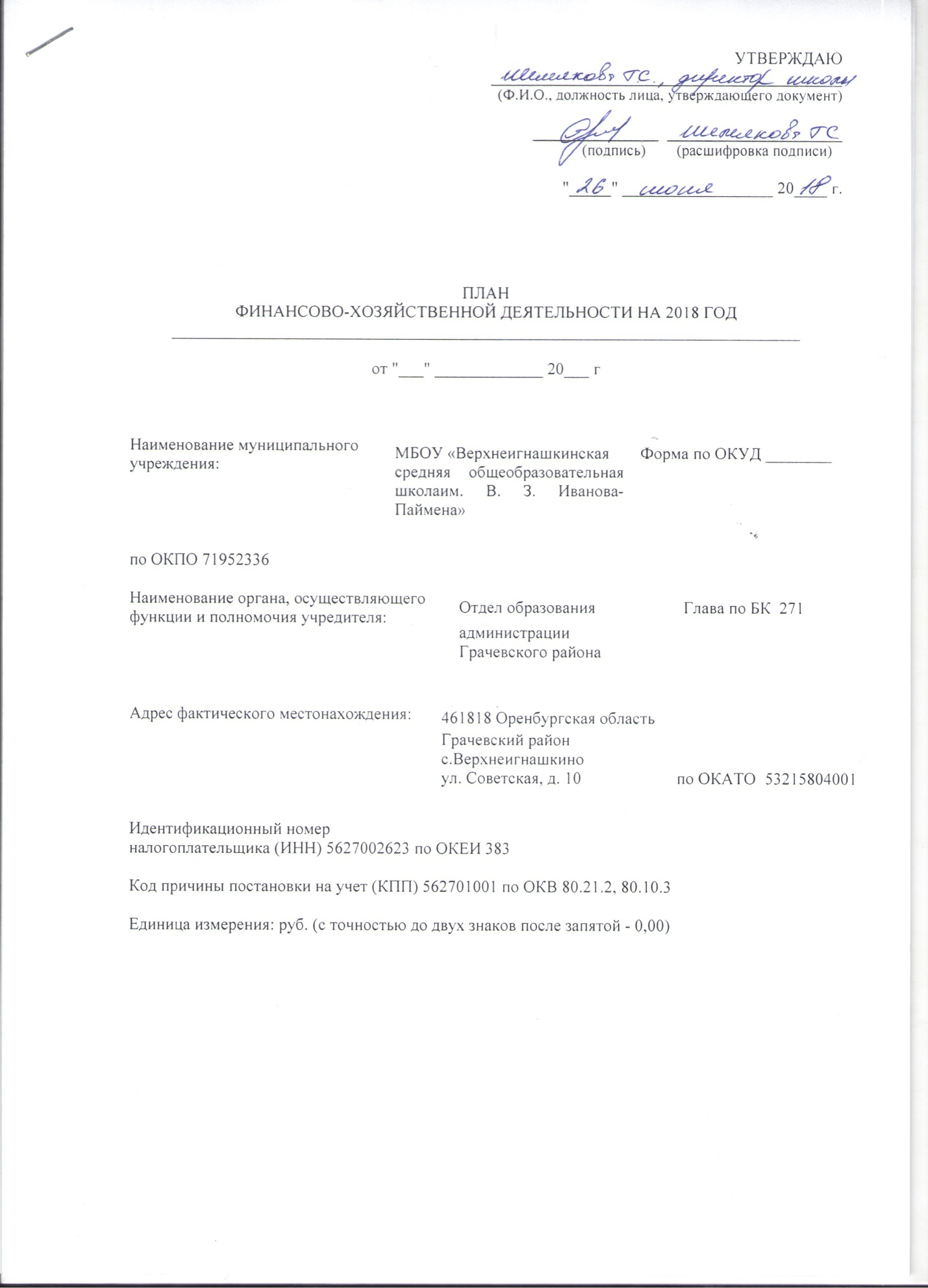 1.Сведения о деятельности муниципального учреждения.Цели деятельности муниципального учреждения в соответствии с действующим законодательством и уставом учрежденияФормирование общей культуры личности обучающегося на основе усвоения обязательного минимума содержания общеобразовательных программ, их адаптации к жизни в обществе, создание основы для осознанного выбора и последующего освоения профессиональных образовательных программ, воспитание гражданственности, трудолюбия, уважения к правам и свободам человека, любви к окружающей природе, Родине, семье, формирование здорового образа жизни.Виды деятельности муниципального учреждения, относящиеся к его основным видам деятельности в соответствии с уставом учреждения:реализация основных общеобразовательных программ среднего общего образования, реализация основных общеобразовательных программ дошкольного образования, присмотр и уход.Перечень услуг (работ), предоставляемых муниципальным учреждением:Реализация основных общеобразовательных программ начального общего образования.Реализация основных общеобразовательных программ основного общего образования.Реализация основных общеобразовательных программ среднего общего образования.Реализация основных общеобразовательных программ дошкольного образования.Присмотр и уход.1.4. Показатели финансового состояния учреждения (на последнюю отчетную дату).Таблица 11.5. Показатели по поступлениям и выплатам учреждения <1>Таблица 21.6. Показатели выплат по расходам на закупку товаров, работ, услуг учрежденияТаблица 2.11.7. Сведения о средствах, поступающих во временное распоряжение учрежденияТаблица 31.8. Справочная информацияТаблица 4Руководитель  муниципального  учреждения __________ Г. С. Шемякова                                                                             (подпись)  (расшифровка подписи)                        М.П.Главный бухгалтер муниципального учреждения _________       ________________                                                                                    (подпись) (расшифровка подписи)Ответственный исполнитель _________ _________     ____________________  __________                                                 должность    (подпись)    (расшифровка подписи)   телефон"___" ______________ 20____ г.Наименование показателяСумма121. Нефинансовые активы, всего:15121295,871.1. Из них:недвижимое имущество, всего:11066375,151.1.1. В том числе:остаточная стоимость964202,561.2. Особо ценное движимое имущество, всего:4054920,721.2.1. В том числе:остаточная стоимость55009,762. Финансовые активы, всего:21580,052.1. Из них:денежные средства учреждения, всего8784,002.1.1. В том числе:денежные средства учреждения на счетах8784,002.1.2. Денежные средства учреждения, размещенные на депозиты в кредитной организации-2.2. Иные финансовые инструменты-2.3. Дебиторская задолженность по доходам12796,052.4. Дебиторская задолженность по расходам-3. Обязательства, всего:431924,733.1. Из них:долговые обязательства-3.2. Кредиторская задолженность:431924,733.2.1. В том числе:просроченная кредиторская задолженность-Наименование показателяКод строкиКод по бюджетной классификации Российской ФедерацииОбъем финансового обеспечения (2018 г)Объем финансового обеспечения (2018 г)Объем финансового обеспечения (2018 г)Объем финансового обеспечения (2018 г)Объем финансового обеспечения (2018 г)Объем финансового обеспечения (2018 г)Объем финансового обеспечения (2018 г)Наименование показателяКод строкиКод по бюджетной классификации Российской Федерациивсегов том числе:в том числе:в том числе:в том числе:в том числе:в том числе:Наименование показателяКод строкиКод по бюджетной классификации Российской Федерациивсегосубсидия на финансовое обеспечение выполнения муниципального заданиясубсидии, предоставляемые в соответствии с абзацем вторым пункта 1 статьи 78.1 Бюджетного кодекса Российской Федерациисубсидии на осуществление капитальных вложенийсредства обязательного медицинского страхованияпоступления от оказания услуг (выполнения работ) на платной основе и от иной приносящей доход деятельностипоступления от оказания услуг (выполнения работ) на платной основе и от иной приносящей доход деятельностиНаименование показателяКод строкиКод по бюджетной классификации Российской Федерациивсегосубсидия на финансовое обеспечение выполнения муниципального заданиясубсидии, предоставляемые в соответствии с абзацем вторым пункта 1 статьи 78.1 Бюджетного кодекса Российской Федерациисубсидии на осуществление капитальных вложенийсредства обязательного медицинского страхованиявсегоиз них гранты12345678910Поступления от доходов, всего:100Х9534916,009018037,00216219,00300660,00в том числе:доходы от собственности1101204500,00ХХХХ4500,00Хдоходы от оказания услуг, работ1201309314197,009018037,00ХХ296160,00доходы от штрафов, пеней, иных сумм принудительного изъятия130ХХХХХбезвозмездные поступления от наднациональных организаций, правительств иностранных государств, международных финансовых организаций140ХХХХХиные субсидии, предоставленные из бюджета150180216219,00Х216219,00ХХХпрочие доходы160ХХХХдоходы от операций с активами180ХХХХХХВыплаты по расходам, всего:200Х9543700,009023675,49216219,00303805,51в том числе на: выплаты персоналу всего:2101106851958,006851958,00из них:оплата труда и начисления на выплаты по оплате труда211111, 1196804485,006804485,00социальные и иные выплаты населению, всего220из них:уплату налогов, сборов и иных платежей, всего23029016659,0016659,00из них:29116659,0016659,00безвозмездные перечисления организациям240прочие расходы (кроме расходов на закупку товаров, работ, услуг)250расходы на закупку товаров, работ, услуг, всего260Х2675083,002155058,49216219,00303805,51Поступление финансовых активов, всего:300Хиз них:увеличение остатков средств310прочие поступления320Выбытие финансовых активов, всего400Из них:уменьшение остатков средств410прочие выбытия420Остаток средств на начало года500Х8784,005638,493145,51Остаток средств на конец года600ХНаименование показателяКод строкиКод по бюджетной классификации Российской ФедерацииОбъем финансового обеспечения (2019 г)Объем финансового обеспечения (2019 г)Объем финансового обеспечения (2019 г)Объем финансового обеспечения (2019 г)Объем финансового обеспечения (2019 г)Объем финансового обеспечения (2019 г)Объем финансового обеспечения (2019 г)Наименование показателяКод строкиКод по бюджетной классификации Российской Федерациивсегов том числе:в том числе:в том числе:в том числе:в том числе:в том числе:Наименование показателяКод строкиКод по бюджетной классификации Российской Федерациивсегосубсидия на финансовое обеспечение выполнения муниципального заданиясубсидии, предоставляемые в соответствии с абзацем вторым пункта 1 статьи 78.1 Бюджетного кодекса Российской Федерациисубсидии на осуществление капитальных вложенийсредства обязательного медицинского страхованияпоступления от оказания услуг (выполнения работ) на платной основе и от иной приносящей доход деятельностипоступления от оказания услуг (выполнения работ) на платной основе и от иной приносящей доход деятельностиНаименование показателяКод строкиКод по бюджетной классификации Российской Федерациивсегосубсидия на финансовое обеспечение выполнения муниципального заданиясубсидии, предоставляемые в соответствии с абзацем вторым пункта 1 статьи 78.1 Бюджетного кодекса Российской Федерациисубсидии на осуществление капитальных вложенийсредства обязательного медицинского страхованиявсегоиз них гранты12345678910Поступления от доходов, всего:100Х8607255,008079012,00206583,00321660,00в том числе:доходы от собственности110ХХХХХХдоходы от оказания услуг, работ1201308400672,008079012,00ХХ321660,00доходы от штрафов, пеней, иных сумм принудительного изъятия130ХХХХХбезвозмездные поступления от наднациональных организаций, правительств иностранных государств, международных финансовых организаций140ХХХХХиные субсидии, предоставленные из бюджета150180206583,00Х206583,00ХХХпрочие доходы160ХХХХдоходы от операций с активами180ХХХХХХВыплаты по расходам, всего:200Х8607255,008079012,00206583,00321660,00в том числе на: выплаты персоналу всего:2101106483998,006483998,00из них:оплата труда и начисления на выплаты по оплате труда211111, 1196446598,006446598,00социальные и иные выплаты населению, всего220из них:уплату налогов, сборов и иных платежей, всего230из них:безвозмездные перечисления организациям240прочие расходы (кроме расходов на закупку товаров, работ, услуг)250расходы на закупку товаров, работ, услуг, всего260Х2123257,001595014,00206583,00321660,00Поступление финансовых активов, всего:300Хиз них:увеличение остатков средств310прочие поступления320Выбытие финансовых активов, всего400Из них:уменьшение остатков средств410прочие выбытия420Остаток средств на начало года500ХОстаток средств на конец года600ХНаименование показателяКод строкиКод по бюджетной классификации Российской ФедерацииОбъем финансового обеспечения (2020 г)Объем финансового обеспечения (2020 г)Объем финансового обеспечения (2020 г)Объем финансового обеспечения (2020 г)Объем финансового обеспечения (2020 г)Объем финансового обеспечения (2020 г)Объем финансового обеспечения (2020 г)Наименование показателяКод строкиКод по бюджетной классификации Российской Федерациивсегов том числе:в том числе:в том числе:в том числе:в том числе:в том числе:Наименование показателяКод строкиКод по бюджетной классификации Российской Федерациивсегосубсидия на финансовое обеспечение выполнения муниципального заданиясубсидии, предоставляемые в соответствии с абзацем вторым пункта 1 статьи 78.1 Бюджетного кодекса Российской Федерациисубсидии на осуществление капитальных вложенийсредства обязательного медицинского страхованияпоступления от оказания услуг (выполнения работ) на платной основе и от иной приносящей доход деятельностипоступления от оказания услуг (выполнения работ) на платной основе и от иной приносящей доход деятельностиНаименование показателяКод строкиКод по бюджетной классификации Российской Федерациивсегосубсидия на финансовое обеспечение выполнения муниципального заданиясубсидии, предоставляемые в соответствии с абзацем вторым пункта 1 статьи 78.1 Бюджетного кодекса Российской Федерациисубсидии на осуществление капитальных вложенийсредства обязательного медицинского страхованиявсегоиз них гранты12345678910Поступления от доходов, всего:100Х8575095,008076012,00206583,00292500,00в том числе:доходы от собственности110ХХХХХХдоходы от оказания услуг, работ1201308368512,008076012,00ХХ292500,00доходы от штрафов, пеней, иных сумм принудительного изъятия130ХХХХХбезвозмездные поступления от наднациональных организаций, правительств иностранных государств, международных финансовых организаций140ХХХХХиные субсидии, предоставленные из бюджета150180206583,00Х206583,00ХХХпрочие доходы160ХХХХдоходы от операций с активами180ХХХХХХВыплаты по расходам, всего:200Х8575095,008076012,00206583,00292500,00в том числе на: выплаты персоналу всего:2101106483998,006483998,00из них:оплата труда и начисления на выплаты по оплате труда211111, 1196446598,006446598,00социальные и иные выплаты населению, всего220из них:уплату налогов, сборов и иных платежей, всего230из них:безвозмездные перечисления организациям240прочие расходы (кроме расходов на закупку товаров, работ, услуг)250расходы на закупку товаров, работ, услуг, всего260Х2091097,001592014,00206583,00292500,00Поступление финансовых активов, всего:300Хиз них:увеличение остатков средств310прочие поступления320Выбытие финансовых активов, всего400Из них:уменьшение остатков средств410прочие выбытия420Остаток средств на начало года500ХОстаток средств на конец года600ХНаименование показателяКод строкиГод начала закупкиСумма выплат по расходам на закупку товаров, работ и услугСумма выплат по расходам на закупку товаров, работ и услугСумма выплат по расходам на закупку товаров, работ и услугСумма выплат по расходам на закупку товаров, работ и услугСумма выплат по расходам на закупку товаров, работ и услугСумма выплат по расходам на закупку товаров, работ и услугСумма выплат по расходам на закупку товаров, работ и услугСумма выплат по расходам на закупку товаров, работ и услугСумма выплат по расходам на закупку товаров, работ и услугНаименование показателяКод строкиГод начала закупкивсего на закупкивсего на закупкивсего на закупкив том числе:в том числе:в том числе:в том числе:в том числе:в том числе:Наименование показателяКод строкиГод начала закупкивсего на закупкивсего на закупкивсего на закупкив соответствии с Федеральным законом от 05.04.2013 N 44-ФЗ "О контрактной системе в сфере закупок товаров, работ, услуг для обеспечения государственных и муниципальных нужд"в соответствии с Федеральным законом от 05.04.2013 N 44-ФЗ "О контрактной системе в сфере закупок товаров, работ, услуг для обеспечения государственных и муниципальных нужд"в соответствии с Федеральным законом от 05.04.2013 N 44-ФЗ "О контрактной системе в сфере закупок товаров, работ, услуг для обеспечения государственных и муниципальных нужд"в соответствии с Федеральным законом от 18.07.2011 N 223-ФЗ "О закупках товаров, работ, услуг отдельными видами юридических лиц"в соответствии с Федеральным законом от 18.07.2011 N 223-ФЗ "О закупках товаров, работ, услуг отдельными видами юридических лиц"в соответствии с Федеральным законом от 18.07.2011 N 223-ФЗ "О закупках товаров, работ, услуг отдельными видами юридических лиц"Наименование показателяКод строкиГод начала закупкина 2018 г. очередной финансовый годна 2019 г. 1-ый год планового периодана 2020 г. 2-ой год планового периодана 2018 г. очередной финансовый годна 2019 г. 1-ый год планового периодана 2020 г. 2-ой год планового периодана 20__ г. очередной финансовый годна 20__ г. 1-ый год планового периодана 20__ г. 1-ый год планового периода123456789101112Выплаты по расходам на закупку товаров, работ, услуг всего:0001Х2675083,002123257,002091097,002675083,002123257,002091097,00в том числе: на оплату контрактов, заключенных до начала очередного финансового года:1001Хна закупку товаров работ, услуг по году начала закупки:200120182675083,002123257,002091097,002675083,002123257,002091097,00Наименование показателяКод строкиСумма123Остаток средств на начало года010Остаток средств на конец года020Поступление030Выбытие040Наименование показателяКод строкиСумма123Объем публичных обязательств, всего:010Объем бюджетных инвестиций (в части переданных полномочий государственного (муниципального) заказчика в соответствии с Бюджетным кодексом Российской Федерации), всего:020Объем средств, поступивших во временное распоряжение, всего:030